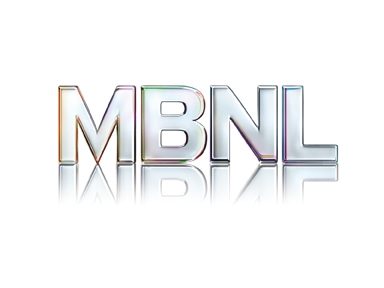 Legal Counsel (Property) – 12 Month FTC (extendable)Recent changes in the Electronic Communication Code have brought about this exciting opportunity within our Legal Property team!  This role will put you at the telecoms industry forefront, and provide an opportunity for trailblazing change activity around the biggest change in Telecoms property legislation in recent years.We are looking for an experienced Property Lawyer to join our expanding Head Office Team, with one the world’s leading Mobile Telecoms Service Providers.  You’ll be part of a vibrant, agile team at the forefront of Mobile Telecoms and IT Technology. New state-of-the-art offices and flexible working are just a few of the perks we offer to our employees, on top of a great benefits package and exciting work as part of this industry leading Joint Venture between EE and Three Mobile. Your background:You’ll be a qualified UK Property Lawyer with circa 3-5 years PQE experience, working in a fast-paced operational environment, providing solutions and ongoing support to customers (internal and external).  You’ll be an interactive, solutions-focused lawyer with an ability to apply commercial acumen to legal problems in order to keep projects moving forward and supporting our Property and Operational Teams to deliver change surrounding the implementation of the new Code.The Role:The Legal Counsel (Property) will assist in ensuring that site upgrade activities, lease renewals and NTQ replacements are delivered to EE and Three Mobile’s requirements under the terms of the revised ECC.   MBNL is innovating and optimising business processes to reflect the changes in the ECC.  The role holder will be responsible for both contributing toward this process of reform, the subsequent implementation of it and improvements to it.The role will focus upon the effective implementation of revised ECC processes, ongoing improvements and also managing external solicitors and negotiating agents. The role holder will need to quickly attain detailed knowledge of both the Old and New Codes, the Landlord and Tenant Act 1954 and will be able to give swift, commercially balanced advice to the business and its employees and agents working on acquisition and deployment projects.If this sounds like a role you can take hold of, and want to work in an Agile, dynamic yet challenging environment in the heart of Reading, we would love to hear from you!To apply please visit our website for more information and the full JD.  Send your CV and covering letter to recruitment@MBNL.co.uk 